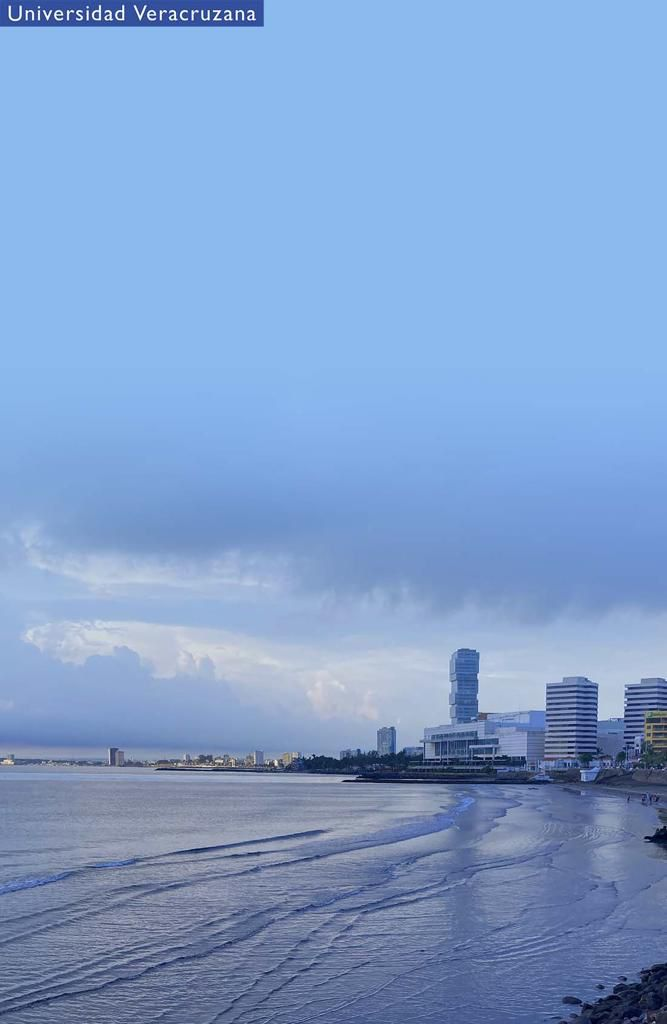 EFECTO DEL MÉTODO DE EXTRACCIÓN EN LA OBTENCIÓN DE COMPUESTOS ANTIOXIDANTES DE JAMAICA (Hibiscus sabdariffa)Rodríguez-Ramírez Ra, Sánchez-Mendoza, H.a, Hernández-Pérez, Cba Facultad de nutrición, Universidad Veracruzana, Iturbide S/N, Ignacio Zaragoza, Veracruz, Ver., 91700 México. g_segovia@hotmail.comb Facultad de Ingeniería, Universidad Veracruzana, Bv. Adolfo Ruíz Cortines 455, Costa Verde, Veracruz, Ver., 94294 México, 58060, México.ResumenMáximo 250 palabras. Deberá contener de forma general la importancia del trabajo, el objetivo, resultados más importantes y conclusiones (Calibri 12pt).Máximo 250 palabras. Deberá contener de forma general la importancia del trabajo, el objetivo, resultados más importantes y conclusiones (Calibri 12pt).Máximo 250 palabras. Deberá contener de forma general la importancia del trabajo, el objetivo, resultados más importantes y conclusiones (Calibri 12pt).Máximo 250 palabras. Deberá contener de forma general la importancia del trabajo, el objetivo, resultados más importantes y conclusiones (Calibri 12pt).IntroducciónInformación relevante con referencias bibliográficas serias, citar las referencias de forma numérica ascendente y entre corchetes [1]. Información relevante con referencias bibliográficas serias, citar las referencias de forma numérica ascendente y entre corchetes [2]. Información relevante con referencias bibliográficas serias, citar las referencias de forma numérica ascendente y entre corchetes [3]. Información relevante con referencias bibliográficas serias, citar las referencias de forma numérica ascendente y entre corchetes [4]. Información relevante con referencias bibliográficas serias, citar las referencias de forma numérica ascendente y entre corchetes [5]. Información relevante con referencias bibliográficas serias, citar las referencias de forma numérica ascendente y entre corchetes [6]. Información relevante con referencias bibliográficas serias, citar las referencias de forma numérica ascendente y entre corchetes [7]. Información relevante con referencias bibliográficas serias, citar las referencias de forma numérica ascendente y entre corchetes [8]. MetodologíaDescribir de manera narrativa los materiales utilizados y especificar detalladamente los métodos seguidos para la obtención de los resultados. Si se utiliza algún método ya reportado citarlo siguiendo la numeración de referencias [9].Describir de manera narrativa los materiales utilizados y especificar detalladamente los métodos seguidos para la obtención de los resultados.Describir de manera narrativa los materiales utilizados y especificar detalladamente los métodos seguidos para la obtención de los resultados.ResultadosDescribir los resultados obtenidos en la investigación, comparar y discutir con los datos ya existentes en la literatura, continuar con la numeración cuando se cite una referencia [10]. Se puede hacer uso de tablas, gráficas o imágenes, que deberán estar numeradas y nombradas, tome de referencia el ejemplo que se muestra abajo.Describir los resultados obtenidos en la investigación, comparar y discutir con los datos ya existentes en la literatura, continuar con la numeración cuando se cite una referencia [10]. Se puede hacer uso de tablas, gráficas o imágenes, que deberán estar numeradas y nombradas, tome de referencia el ejemplo que se muestra abajo.Describir los resultados obtenidos en la investigación, comparar y discutir con los datos ya existentes en la literatura, continuar con la numeración cuando se cite una referencia [10]. Se puede hacer uso de tablas, gráficas o imágenes, que deberán estar numeradas y nombradas, tome de referencia el ejemplo que se muestra abajo.Describir los resultados obtenidos en la investigación, comparar y discutir con los datos ya existentes en la literatura, continuar con la numeración cuando se cite una referencia [10]. Se puede hacer uso de tablas, gráficas o imágenes, que deberán estar numeradas y nombradas, tome de referencia el ejemplo que se muestra abajo.ConclusionesIndicar si con la investigación realizada se cumplió con o no con la hipótesis planteada y si es que se lograron los objetivos de la investigaciónReferencias1. Pimentel-Moral, S., Borrás-Linares, I., Lozano-Sánchez, J., Arráez-Román, D., Martínez-Férez, A., & Segura-Carretero, A. (2018). Microwave-assisted extraction for Hibiscus sabdariffa bioactive compounds. Journal of Pharmaceutical and Biomedical Analysis, 156, 313-322.2. Alara, O. R., Abdurahman, N. H., Obanijesu, E. O., Alara, J. A., & Abdul Mudalip, S. K. (2020). Extract‐rich in flavonoids from Hibiscus sabdariffa calyces: Optimizing microwave‐assisted extraction method and characterization through LC‐Q‐TOF‐MS analysis. Journal of Food Process Engineering, 43(2), e13339.3. Cassol, L., Rodrigues, E., & Noreña, C. P. Z. (2019). Extracting phenolic compounds from Hibiscus sabdariffa L. calyx using microwave assisted extraction. Industrial Crops and Products, 133, 168-177. 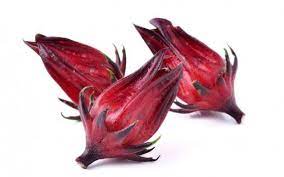 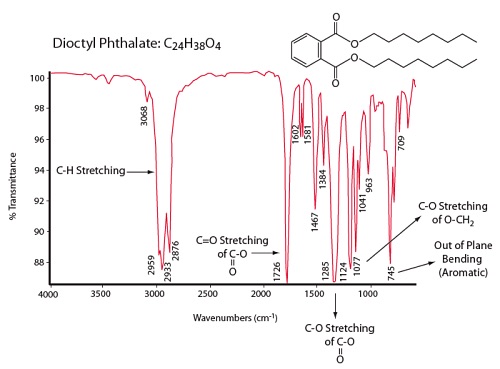 Figura 1. Flor de jamaica.Figura 2. FTIR del extracto de flor de jamaica.